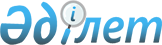 Ақтоғай ауданында сайлау учаскелерін құру туралыҚарағанды облысы Ақтоғай ауданының әкімінің 2020 жылғы 5 маусымдағы № 01 шешімі. Қарағанды облысының Әділет департаментінде 2020 жылғы 8 маусымда № 5862 болып тіркелді.
      Қазақстан Республикасының 1995 жылғы 28 қыркүйектегi "Қазақстан Республикасындағы сайлау туралы" Конституциялық Заңына сәйкес ШЕШІМ ЕТТІМ:
      1. Осы шешімнің қосымшасына сәйкес Ақтоғай ауданында сайлау учаскелері құрылсын.
      2. Ақтоғай ауданы әкімінің 2019 жылғы 4 маусымдағы № 01 "Ақтоғай ауданында сайлау учаскелерін құру туралы" (нормативтік құқықтық актілерді мемлекеттік тіркеу Тізілімінде № 5377 болып тіркелген, 2019 жылғы 07 маусымдағы № 23 (7706) "Тоқырауын тынысы" газетінде, Қазақстан Республикасы нормативтік құқықтық актілерінің эталондық бақылау банкінде электрондық түрде 2019 жылдың 18 маусымында жарияланған) шешімінің күші жойылды деп саналсын.
      3. Осы шешімнің орындалуын бақылау Ақтоғай ауданы әкімі аппаратының басшысына жүктелсін.
      4. Осы шешім алғаш ресми жарияланған күннен бастап қолданысқа енгізіледі. Ақтоғай ауданының сайлау учаскелері
      Ескерту. Қосымша жаңа редакцияда - Қарағанды облысы Ақтоғай ауданының әкімінің 08.08.2023 № 1 (алғашқы ресми жарияланған күнінен кейін күнтізбелік он күн өткен соң қолданысқа енгізіледі) шешімімен. № 448 сайлау учаскесi
      Сайлау учаскесiнiң орталығы - Ақтоғай ауылы, Ә.Бөкейхан көшесі, 2. Мәдениет үйі.
      Сайлау учаскесiнiң шекарасы: Ақтоғай ауылы бойынша Ә.Бөкейхан көшесіндегі № 6, 14, 16, 18, 22, 22А, 23, 24, 25, 26, 27, 29, 30, 31, 32, 33, 34, 35, 36, 38, 38А, 39, 40, 41, 41/2, 42, 43, 44, 45, 46, 47 үйлер, Еркін ел көшесіндегі № 1, 2, 3, 12, 34 үйлер, Н.Әбдіров көшесіндегі № 1, 2, 3, 4, 5, 7, 10, 12, 15, 18, 19, 20, 21, 23, 24, 25 үйлер, Қ.Сәтбаев көшесіндегі № 1, 5, 7, 9, 10, 11, 12, 13, 13Б, 14, 15, 15Б, 16, 17, 19, 21, 21А, 22, 22А, 23, 24, 25, 27, 29, 30, 31, 33, 35 үйлер, Ж.Ақбай көшесіндегі № 1А, 2, 2А, 3, 4, 6, 8, 8Б, 9, 10, 10Г, 11, 12, 14, 15, 16, 17, 18, 30А, 32, 33, 41, 45 үйлер, Шәкәрім көшесіндегі № 1, 2, 2А, 3, 4, 5, 6, 6А, 7, 8, 10, 11, 12, 13, 14, 15, 16 үйлер, С.Ибраев көшесіндегі № 1, 1А, 2, 3, 4, 5, 6, 7, 9, 10, 11, 12, 13, 14, 15, 16, 17, 18, 19, 20, 21, 22, 24, 25, 26, 27, 28, 29, 30, 32, 39, 40 үйлер, У.Жәнібеков көшесіндегі № 1, 3, 4, 5, 6, 7, 8, 9, 10, 11, 12, 13, 14, 15, 16, 17, 18, 19, 21, 22, 24, 26, 27 үйлер, Кенішбай көшесіндегі № 4, 4А, 7, 8, 12, 14, 15, 16, 17, 18, 19, 22, 25, 26, 27, 28, 32, 33, 35 үйлер, Жосалы ықшам ауданындағы № 1, 2, 3, 4, 4А, 5, 6, 7, 8, 9, 10, 11, 12, 13, 14, 15Д, 16, 16А, 17, 18, 20, 21, 22, 23, 25, 26, 28, 32, 33 үйлер және Аэропорт. № 449 сайлау учаскесi
      Сайлау учаскесiнiң орталығы - Ақтоғай ауылы, К.Байсейітова көшесі, 12. Ә.Бөкейхан атындағы жалпы білім беретін орта мектеп базасындағы Тірек мектебі (ресурстық орталық).
      Сайлау учаскесiнiң шекарасы: Ақтоғай ауылы бойынша Қ.Нұржанов көшесіндегі № 1, 2, 3, 4, 5, 5А, 6, 7, 8, 8А, 9, 10, 10А, 11, 13, 14, 16, 17, 18, 19, 20, 22, 23, 24, 26, 27, 30, 31, 32, 33, 35, 38, 39, 40, 42, 44, 45, 46, 47, 48, 49, 50, 51 52, 53 үйлер, Ә.Ермеков көшесіндегі № 1, 2, 2А, 4, 5, 7, 8, 9, 11, 12, 13, 14, 14/3, 15, 17, 18, 19, 21, 22, 23, 24, 25, 26, 27, 28, 32, 32А, 35, 36, 38, 38/3, 38А, 39, 40, 41, 42, 43, 44, 47, 48, 50 үйлер, М.Ержанов көшесіндегі № 1, 3, 4, 6/1, 7, 8, 9, 12, 13, 14, 15, 16, 18, 18А, 19, 19/1, 21, 22, 23, 24, 25, 27, 27А, 29, 30, 31, 33, 35, 36, 37, 38, 39, 41, 42, 43, 45, 50, 51 үйлер, К.Байсейітова көшесіндегі № 1, 4, 5, 5А, 5Б, 6, 7, 8, 8/2, 9, 10, 13, 14, 16, 17, 18, 19, 20, 21, 22, 23, 24, 25, 27, 31, 32, 33, 34, 35, 36, 37, 38, 39, 39А, 40, 41, 42, 43, 44, 45, 46, 47, 47А, 48, 49, 50 үйлер, Абай көшесіндегі № 1, 3, 4, 5, 6, 7, 8, 9, 10, 11, 12, 13, 14, 15, 16, 17, 18, 19, 21, 22, 23, 24, 25, 28, 29, 30, 31, 33, 34, 36, 37, 38, 39, 40, 41, 42, 43, 43А, 44, 45, 46, 48, 49, 50, 51, 52, 67, 69 үйлер және Қоза. № 450 сайлау учаскесi
      Сайлау учаскесiнiң орталығы - Ақтоғай ауылы, Нарманбет көшесі, 6. Ақтоғай аграрлық-техникалық колледжі.
      Сайлау учаскесiнiң шекарасы: Ақтоғай ауылы бойынша Нарманбет көшесіндегі № 2, 3, 4, 5, 7, 8, 9, 9А, 10А, 11, 12, 13, 14, 15, 16, 17, 19, 19А, 20, 22, 24, 25, 26, 27, 28, 29, 33, 34, 35, 36, 39, 40, 42, 43, 44, 45, 45А, 46, 47, 48 үйлер, С.Оразалин көшесіндегі № 1, 2, 2/1, 3, 4, 5, 5/1, 6, 7, 8, 9, 10, 11, 12, 13, 13/1, 13/2, 14А, 15, 16, 17, 18, 18А, 19, 19/2, 20, 21, 22, 23, 24, 24/2, 25, 25/1, 26, 26/2, 27, 27А, 27Б, 28, 29, 30, 31, 33, 38, 39, 40, 46/1, 46/2, 47, 60 үйлер, Ә.Найманбаев көшесіндегі № 1, 3, 4, 5, 6, 7, 8, 8А, 8Б, 9, 11, 12, 13, 14, 15, 15Г, 16, 17, 18, 18А, 18Б, 19, 20, 21, 21А, 22, 23, 25, 27, 30, 31, 32, 33, 34, 35, 36, 40, 41, 42, 43, 43А, 44, 49, 52, 867 үйлер, Тоқырауын көшесіндегі № 1, 2, 3, 6, 7, 9А, 10, 11, 11А, 13, 14, 15, 16, 18, 19, 20, 22, 23, 24, 25, 26, 28, 32, 34, 35, 36, 37, 38, 39, 41, 43, 44, 45, 46, 47, 49, 50, 51, 53, 54, 55, 56, 56А, 57, 58, 59, 60, 61, 62, 65, 65А үйлер, Сана би көшесіндегі № 1, 1/2, 1А, 1Б, 2, 2/1, 2А, 2Б, 3, 3А, 4, 4/2, 5, 5А, 6, 6А, 7, 7А, 8, 8А, 8Б, 9, 9А, 10, 11, 12А, 12Б, 13, 13А, 13Б, 14, 15, 16, 17, 20, 33 үйлер, М.Шорин көшесіндегі № 1, 2, 3, 4, 5, 6, 7, 8, 10, 11, 11А, 12, 13, 36 үйлер, Жидебай көшесіндегі № 1, 2, 2А, 3, 4, 5, 5/2, 5А, 6, 7, 8, 8А, 9, 10, 11, 12, 13, 14, 15, 16, 17, 17А, 18, 19, 19А, 20, 21, 22, 23, 23А, 24, 25, 25А, 26, 26А, 27, 28, 31, 32, 33, 34, 35, 36, 37, 38, 39, 40, 40А, 42, 43, 43А, 44, 47, 48 үйлер, Патхоз, Егіндібұлақ қолқабыс шаруашылықтары және Ақсай қыстағы. № 451 сайлау учаскесi
      Сайлау учаскесiнiң орталығы - Жидебай ауылдық округі, Сәуле ауылы, Жастар көшесі, 5Б. Клуб үйі.
      Сайлау учаскесiнiң шекарасы: Сәуле ауылы бойынша Достық көшесіндегі № 1, 2, 3, 4, 5, 6, 7, 8, 10, 11, 12, 13, 14, 15, 16, 18, 19, 21, 24, 25, 27, 27Б, 28, 29, 30/2, 31, 31/2, 32, 32/1, 33, 35 үйлер, Бейбітшілік көшесіндегі № 1, 2, 3, 4, 5, 7, 9, 10, 11, 12, 14, 15, 16, 17, 18, 19, 21, 22, 23, 24, 26, 28, 29, 30, 31, 32, 34, 35 үйлер, Тоқырауын көшесіндегі № 5, 7, 8, 9, 10, 11, 12, 13, 14, 15, 16, 18 үйлер, Тәуелсіздік көшесіндегі № 1, 2, 3, 4, 5, 6, 10, 13, 14, 15, 17, 18, 21, 22 үйлер, Жастар көшесіндегі № 8, 11, 12, 13, 14, 15, 16, 17, 19, 20 үйлер, Қоңырат көшесіндегі № 1, 2, 3, 5, 7, 8/2, 8А, 9, 10, 12, 14, 15/1, 16, 17, 18, 19, 20, 22, 23, 24, 27, 28, 29/1 үйлер, Ақтоғай ауданының 80 жылдығы көшесіндегі № 3, 4, 5, 6, 7, 9, 10, 11, 12, 13, 24 үйлер, Республика көшесіндегі № 1, 2, 4, 7 үйлер және Қырғыз қыстағы. № 452 сайлау учаскесi
      Сайлау учаскесiнiң орталығы - Жидебай ауылдық округі, Үшарал ауылы, Бәйтерек көшесі, 61. Клуб үйі.
      Сайлау учаскесiнiң шекарасы: Үшарал ауылы бойынша Бәйтерек көшесіндегі № 1, 3, 5, 6, 7, 8, 9, 10, 11, 12, 13, 14, 15, 16, 17, 18, 19, 20, 21, 22, 23, 24, 25, 26, 27, 27А, 28, 29, 30, 30/1, 31, 33, 34, 35, 36, 37, 38, 39, 39/1, 40, 41, 42, 43, 44, 45, 46, 47, 47А, 48, 49, 50, 51, 52, 53, 54, 55, 56/2, 57, 58 үйлер және Көрпетай, Үшарал, Күнгей, Жалаңаш, Жиенбай, Нүркей, Нұртай, Дөңгелек ағаш, Қараағаш қыстақтары. № 453 сайлау учаскесi
      Сайлау учаскесiнiң орталығы - Жидебай ауылдық округі, Қарақой ауылы, Ғарышкерлер көшесі, 7. Қарағой бастауыш мектебі.
      Сайлау учаскесiнiң шекарасы: Қарақой ауылы бойынша Ғарышкерлер көшесіндегі № 1, 2, 4, 5, 6, 7/2, 8, 10, 11, 12, 13, 14, 15, 16, 17, 18 үйлер және Айқай, Склад, Мұхаметжан, Тінәлі қыстақтары. № 454 сайлау учаскесi
      Сайлау учаскесiнiң орталығы – Жидебай ауылдық округі, Жалаңаш ауылы, Астана көшесі, 22А. Клуб үйі.
      Сайлау учаскесiнiң шекарасы: Жалаңаш ауылы бойынша Астана көшесіндегі № 1, 3, 4, 5, 6, 7, 8, 9, 10, 11, 12, 13, 14, 15, 16, 17, 18, 19, 20, 21, 24, 25, 30, 31, 32, 33, 34, 35, 36, 37, 39, 40, 41, 43, 44, 45, 46, 47, 48 үйлер және Теке, Сарыарқа, Қашқынбай, Ақбұлақ, Жанкел қыстақтары. № 455 сайлау учаскесi
      Сайлау учаскесiнiң орталығы - Шабанбай би ауылдық округі, Шабанбай би ауылы, Ә.Бөкейхан көшесі, 6А. Клуб үйі.
      Сайлау учаскесiнiң шекарасы: Шабанбай би ауылы бойынша Ә.Бөкейхан көшесіндегі № 3, 3А, 4, 4А, 6, 7, 8, 14, 18, 19 үйлер, Аққыз көшесіндегі № 1, 2, 4, 5, 7, 9, 10, 11, 13, 15, 16, 18, 25 үйлер, М.Егінбаев көшесіндегі № 1, 1Б, 2, 3, 3Б, 5, 6, 7 үйлер, Жалаңтөс көшесіндегі № 2, 3, 4, 5, 7, 8, 9, 10, 12, 14, 15, 16, 18, 19, 23 үйлер, Д.Қалиев көшесіндегі № 1, 2, 3, 4, 5, 7, 8, 9, 10, 11, 12 үйлер, М.Құдабаев көшесіндегі № 3, 4, 5, 7, 8 үйлер, С.Мұқанов көшесіндегі № 1, 2, 3, 5, 6, 7, 11, 12, 16, 19, 30 үйлер, С.Шомақбаев көшесіндегі № 2, 3, 9, 11, 12, 14, 16, 17, 20, 33 үйлер, Ш.Шорин көшесіндегі № 1, 3, 5, 6, 8, 9, 10, 11, 12, 14, 16, 19, 20, 23 үйлер. № 456 сайлау учаскесi
      Сайлау учаскесiнiң орталығы - Шабанбай би ауылдық округі, Өндіріс ауылы, Қасабай көшесі, 20. Б.Ануарбековтың тұрғын үйі.
      Сайлау учаскесiнiң шекарасы: Өндіріс ауылындағы Қасабай көшесі бойынша № 1, 2, 4, 5, 6, 7, 8, 9, 12, 19, 30 үйлер және Кепелі, Шоқпартас, Қарағандыөзек, Молдашілік, Ақсай, Аққора қыстақтары". № 457 сайлау учаскесi
      Сайлау учаскесiнiң орталығы - Шабанбай би ауылдық округі, Бегазы ауылы, Қаратал көшесі, 1. Медициналық пункт.
      Сайлау учаскесiнiң шекарасы: Бегазы ауылы бойынша Қаратал көшесіндегі № 2, 4, 5, 6, 7, 9, 10, 11, 26 үйлер және Қаратал, Қарашоқы, Қызылжар, Жіңішке, Қаражал, Серікбай, Айыртас, Монша, Ақөлке қыстақтары. № 458 сайлау учаскесi
      Сайлау учаскесiнiң орталығы - Шабанбай би ауылдық округі, Сона ауылы, Құлжа көшесі, 15. Ж.Шаймаганбетовтың тұрғын үйі.
      Сайлау учаскесiнiң шекарасы: Сона ауылындағы Құлжа көшесі бойынша № 2, 3, 4, 7, 12, 15, 20, 22 үйлер және Рақыш, Қараша, Үшқатты, Тоғызбай, Керегетас, Байсұлтан, Белтерек, Күйгенсай, Күмбет, Ақсай, Мойынқұдық қыстақтары". № 459 сайлау учаскесi
      Сайлау учаскесiнiң орталығы - Қызыларай ауылдық округі, Ақжарық ауылы, У.Жәнібеков көшесі, 11. Клуб үйі.
      Сайлау учаскесiнiң шекарасы: Ақжарық ауылы бойынша Сеңкібай би көшесіндегі № 1, 2, 3, 4, 5, 6, 6/1, 7, 8, 9, 10, 11, 12, 13, 14, 15, 16, 17, 18, 19, 20, 21, 22, 23, 24, 25, 28, 29, 30, 31, 32, 33, 34, 35, 36, 39, 40, 42, 43, 44, 45, 46 үйлер, С.Оразалин көшесіндегі № 1, 2, 3, 4, 5, 6, 7, 8, 9, 10, 11 үйлер, У.Жәнібеков көшесіндегі № 1, 2, 3, 4, 5, 6, 7, 8, 9, 10, 12, 13, 14, 15, 16, 17, 17/1, 18, 19, 19/1, 19/2, 20, 21, 23, 24/1, 24/2, 25/1, 25/2, 26, 30 үйлер, Егемен Қазақстан көшесіндегі № 1, 2, 3, 5, 6, 7, 8, 10, 11, 12, 13, 14, 15, 16, 17, 18, 19, 20, 21, 22, 23, 24 үйлер, Ақтоғай ауданына 50 жыл көшесіндегі № 1, 2, 3, 4, 5, 6, 7, 8, 9, 10, 11, 12, 13, 14, 15, 16, 17, 18, 19, 50, 52 және Қостанқол, Нығыман, Ордабек, Деңгелбай, Көкше, Жазбек, Әмірхан, Қаратұмсық, Стандарт, Сүлеймен, Қарасиыр, Кәргөң, Үрпек, Алтуайт, Керімбай, Өтей, Алшынбек, Қыдырәлі, Жүнісбек, Ысқақ, Тұрсынбай, Дәмбай, Ақбұйрат, Бек, Күлмаған, Ермекбай, Лиман, Жанабай-Мекебай, Оңбай, Қарақойтас, Сатай, Кеңасу, Саржал, Ақбұлақ, Шабан, Көлденең, Домай, Ақбиік қыстақтары. № 460 сайлау учаскесi
      Сайлау учаскесiнiң орталығы - Қараменде би ауылдық округі, Ақтас ауылы, Еңбек көшесі, 7А. Клуб үйі.
      Сайлау учаскесiнiң шекарасы: Ақтас ауылы бойынша Еңбек көшесіндегі № 1, 2, 2А, 4, 5, 9, 10, 11, 12, 13, 14, 15, 16, 17, 18, 19, 20, 21, 22, 23, 24, 25 үйлер, Алаш көшесіндегі № 26, 27, 28, 29, 30, 31, 32, 33, 34, 35, 36, 37, 38, 39, 40, 41, 42, 43, 44, 45, 46, 47, 48 үйлер және Қарамола, Омар, Мұстақай, Қалпе, Бишай, Елубай, Жуанқоңыр қыстақтары. № 461 сайлау учаскесi
      Сайлау учаскесiнiң орталығы - Қараменде би ауылдық округі, Қуаныш ауылы, Кенішбай ақын көшесі, 24. Клуб үйі.
      Сайлау учаскесiнiң шекарасы: Қуаныш ауылы бойынша Егемендік көшесіндегі № 20, 49, 51, 52, 53, 54, 55, 56, 57, 59, 60, 61, 62, 63, 64, 66, 67, 69, 72, 73, 74, 83 үйлер, Кенішбай ақын көшесіндегі № 3, 5, 14, 16, 17, 18, 26, 76, 77, 78, 79, 80, 81, 87, 89, 92, 93, 95 үйлер және Қызылсеңгір, Күшкөлік, Қызыладыр, Ақжарық, Қаражұмақ қыстақтары. № 462 сайлау учаскесi
      Сайлау учаскесiнiң орталығы – Сарытерек ауылдық округі, Сарытерек ауылы, Парасат көшесі, 18А. Клуб үйі.
      Сайлау учаскесiнiң шекарасы: Сарытерек ауылы бойынша Бестерек көшесіндегі № 1, 2, 3, 4, 5, 6, 7, 8, 9, 10, 11, 12, 13, 14, 15, 16, 17, 20/1, 21, 22, 23, 24, 25, 26 үйлер, Сарыөзек көшесіндегі № 1, 2, 3, 4, 6, 7, 8, 9, 10, 11, 12/1, 12/2, 13, 14, 15, 17, 18, 19/1, 19/2, 20 үйлер, Көкөзек көшесіндегі № 1, 2, 3, 4, 5, 6, 7, 7А, 8, 12, 13, 14, 18, 19, 20, 21, 22, 23, 24, 25, 26, 27, 28, 29, 30 үйлер, Парасат көшесіндегі № 1, 2, 3, 4, 5, 6, 7, 7А, 8, 9, 10, 11/1, 11/2, 12, 12/2, 13/1, 13/2, 14 үйлер, Тоқырауын көшесіндегі № 1, 2, 3, 4, 5, 6, 8, 9, 10, 11, 12, 14, 15, 17, 18, 20, 21, 22, 23, 25, 26, 28 үйлер, Ақшкөл көшесіндегі № 1, 2, 3, 4, 5, 6, 7, 8, 10, 11, 12, 13, 14, 15, 16, 17 үйлер. № 463 сайлау учаскесi
      Сайлау учаскесiнiң орталығы – Сарытерек ауылдық округі, Жетімшоқы ауылы, Жетімшоқы көшесі, 16. Д.Аманбаевтың тұрғын үйі.
      Сайлау учаскесiнiң шекарасы: Жетімшоқы ауылы бойынша Жетімшоқы көшесіндегі № 1, 2, 3, 4, 5, 6, 7, 8, 9, 10, 11, 12, 13, 16, 17 үйлер және Қарақұла, Қарашілік, Қаратал, Күнгей, Үшшілік-1, Үшшілік-2, Қоянгөз, Кіші Ақсай, Үлкен Ақсай, Қызылжал, Қаракемер, Райымбек, Қарашоқы, Ақсай, Ұзынбұлақ қыстақтары. № 464 сайлау учаскесi
      Сайлау учаскесiнiң орталығы - Сарытерек ауылдық округі, Ақтұмсық ауылы, Ақтұмсық көшесі, 11. Б.Маженованың тұрғын үйі.
      Сайлау учаскесiнiң шекарасы: Ақтұмсық ауылы бойынша Ақтұмсық көшесіндегі № 2, 3, 6, 8, 11, 12, 13 үйлер және Самал, Ұзынбұлақ, Ақсай, Әлібек, Қойкелді, Дастар, Қойтас, Қарақия, Байғозы, Қарабауыр, Нартай қыстақтары. № 465 сайлау учаскесi
      Сайлау учаскесiнiң орталығы - Сарытерек ауылдық округі, Кенелі ауылы, Кенелі көшесі, 10. Қ.Нөкешовтың тұрғын үйі.
      Сайлау учаскесiнiң шекарасы: Кенелі ауылы бойынша Кенелі көшесіндегі № 1, 4, 7, 8, 10, 11, 15, 17 үйлер және Шыңырау, Шүрекбай, Ақсайы, Ақшағыл, Ақшоқы, Қарашоқы, Қособа, Жұмағұл, Жанат, Айыртас, Қызыл, Талдыбұлақ, Бесқора, Қарағозы, Қоске, Майтас қыстақтары. № 466 сайлау учаскесi
      Сайлау учаскесiнiң орталығы - Нүркен ауылдық округі, Нүркен ауылы, Ж.Құлықұлы көшесі, 6. Клуб үйі.
      Сайлау учаскесiнiң шекарасы: Нүркен ауылы бойынша Ж.Құлықұлы көшесіндегі № 1, 7, 9, 11, 13, 15 үйлер, Достық көшесіндегі № 4, 5, 6, 7, 8, 9, 10, 11, 12, 13, 13/1 үйлер, Балхаш көшесіндегі № 2, 3, 4, 6, 8, 9, 10, 11 үйлер, Нүркен көшесіндегі № 1, 2, 3, 4 үйлер, Т. Әубәкіров көшесіндегі № 1, 2, 3, 4, 5, 6, 7, 8, 9, 10, 11, 12, 13, 14, 15, 17, 18, 20 үйлер, Жас Алаш көшесіндегі № 1, 2, 3, 5, 6, 7, 8 үйлер, Мектеп көшесіндегі № 1, 2, 4, 5, 6 үйлер және Қояншоқы, Тастыапан қыстақтары. № 467 сайлау учаскесi
      Сайлау учаскесiнiң орталығы - Нүркен ауылдық округі, Қаратал ауылы, М.Шоқай көшесі, 10. Д.Стамбеков атындағы бастауыш мектебі.
      Сайлау учаскесiнiң шекарасы: Қаратал ауылы бойынша М. Шоқай көшесіндегі № 1, 3, 4, 6, 7, 8, 12, 13, 14, 15, 16, 17, 18, 19, 20, 23 үйлер және Қараоба, Қызылқайың, Мәлімбек, Жамбыл, Момын, Қарашілік, Төрешоқы, Сораң қыстақтары. № 468 сайлау учаскесi
      Сайлау учаскесiнiң орталығы - Нүркен ауылдық округі, Жалаңтөс ауылы, Ақбидай көшесі, 19. Қ.Ахановтың тұрғын үйі.
      Сайлау учаскесiнiң шекарасы: Жалаңтөс ауылы бойынша Ақбидай көшесі № 1, 3, 7, 15, 19 үйлер және Теректі, Қызыл, Қараағаш, Ақирек, Бакал, Керуенбұлақ, Жалпаққайың, Ақши, Айдай, Әділбай, Көкши, Айдарлы, Қарашілік, Ақсай қыстақтары. № 469 сайлау учаскесi
      Сайлау учаскесiнiң орталығы - Нүркен ауылдық округі, Ақсеңгір ауылы, Жасыл ел көшесі, 7. Р.Бакированың тұрғын үйі.
      Сайлау учаскесiнiң шекарасы: Ақсеңгір ауылы бойынша Жасыл ел көшесіндегі № 2, 3, 4, 6, 7 үйлер және Талдыбұлақ, Орта Ақсай, Қарынши, Магазин, Қояныштоғай, Талдыкезең, Қытай қыстақтары. № 470 сайлау учаскесi
      Сайлау учаскесiнiң орталығы - Нүркен ауылдық округі, Жидебай ауылы, Бірлік көшесі, 3. Ө.Қақабаевтың тұрғын үйі.
      Сайлау учаскесiнiң шекарасы: Жидебай ауылы бойынша Бірлік көшесіндегі № 2, 3, 4, 5, 7, 8 үйлер және Қарашоқы, Доңғал, Шұбарат, Балғабек Ақсай, Махамбет Ақсай, Үйрек, Сағындық,Тікенекті қыстақтары. № 471 сайлау учаскесi
      Сайлау учаскесiнiң орталығы - Кежек ауылдық округі, Ақши ауылы, Бейбітшілік көшесі, 11Б. Клуб үйі.
      Сайлау учаскесiнiң шекарасы: Ақши ауылы бойынша Нұра көшесіндегі № 1, 1/1, 2, 3, 3/1, 5, 5/1, 6, 6А, 8, 9, 10, 11, 15, 16 үйлер, Бейбітшілік көшесіндегі № 1, 2, 2/1, 3/1, 4, 4/1, 5, 6, 7, 7/1, 7/2, 8, 8/1, 9, 9/1, 9/2, 10, 11, 12/1, 14, 15, 17, 18 үйлер, Сарыарқа көшесіндегі № 1, 1/1, 2, 3, 4, 4/1, 5/1, 6/1, 6/2, 7/1, 8, 8/1, 9/1, 10, 10/2, 11, 11/1, 12 үйлер және Сарыөзек, Саяхат, Оралбай, Шөмшек, Қарашың, Алмалы қыстақтары. № 473 сайлау учаскесi
      Сайлау учаскесiнiң орталығы - Шашубай кенті, С.Сейфуллин көшесі, 21. Шашубай кентінің "Мектеп-балабақша кешені" (мектеп жанындағы интернатымен) базасындағы Тірек мектебі (ресурстық орталық).
      Сайлау учаскесiнiң шекарасы: Шашубай кенті бойынша Қараменде би көшесіндегі № 1, 1А, 1Б, 2, 3, 4, 5, 6, 8, 9, 11, 13, 14, 15, 17, 19, 21, 27, 28, 30, 31, 33, 34, 37, 37А, 38, 39, 40, 41 үйлер, Шашубай көшесіндегі № 1, 2, 3, 4, 5, 6, 7, 8, 8А, 9, 10, 11, 12, 12А, 13, 14, 16, 17, 18, 19, 20, 22, 26, 28, 30, 35, 36 үйлер, С.Сейфуллин көшесіндегі № 1, 2, 3, 4, 5, 6, 7, 8, 9, 10, 11, 13, 14, 15, 16, 17, 18, 19, 20, 22 үйлер, Жамбыл көшесіндегі № 1, 3, 5, 10, 11 үйлер, Ғарышкерлер көшесіндегі № 2, 3, 5, 6, 7, 8, 9, 10, 11, 12, 13, 14, 15, 16, 17, 17/3, 18, 19, 20 үйлер, Абай көшесіндегі № 1, 2, 3, 4, 5, 7, 7А, 9, 11, 15, 18, 20, 21, 22, 23, 24, 25, 27, 35, 41, 43 үйлер. № 474 сайлау учаскесi
      Сайлау учаскесiнiң орталығы - Шашубай кенті, Ж.Ақбергенұлы көшесі, 3. Мәдениет үйі.
      Сайлау учаскесiнiң шекарасы: Шашубай кентіндегі Б.Ихамбаев көшесі бойынша № 2, 5, 6, 7, 8, 9, 11, 13, 17, 18, 19, 36, 36А, 37, 38, 39, 40, 41, 44, 56, 58, 60, 62, 64, 66, 68, 70 үйлер, Ж.Ақбергенұлы көшесі бойынша № 2, 5, 6, 7, 9, 10, 12, 14, 16, 17, 18, 22, 24, 26, 28, 30, 34, 35, 38, 39, 40, 41, 43, 49, 51, 51/2, 53, 54, 55, 57, 59, 67, 71, 79, 93, 95, 103, 105, 109, 111, 113, 115, 117, 120, 121 үйлер, Алтын шағын ауданы бойынша № 1, 2, 3, 6 үйлер, Нарманбет көшесі бойынша № 1, 2, 3, 4, 6 үйлер, Жағалау көшесі бойынша № 2, 3, 4, 5, 6, 7, 8, 9, 11, 13, 14, 15, 17, 21, 22, 23, 24, 26, 27, 28, 29, 30, 32, 32А, 33, 34, 35, 36, 36А, 37, 38, 39, 40, 40А, 41, 42, 43, 44, 45, 45А, 46, 49А, 51, 52, 53, 55, 55А, 57, 58, 59, 61, 62, 63, 65, 65А, 66, 66/1, 66А, 67, 69, 71, 73, 73А, 75, 76, 78, 79, 80, 82, 83, 84, 86, 92, 94, 96, 96А, 98, 102, 104, 106 үйлер. № 475 сайлау учаскесi
      Сайлау учаскесiнiң орталығы - Сарышаған кенті, Мектеп көшесі, 24. Сарышаған кентінің жалпы білім беретін орта мектебі.
      Сайлау учаскесiнiң шекарасы: Сарышаған кенті бойынша Шәкірбек көшесіндегі № 1, 1А, 2, 2А, 2Б, 3, 4, 5, 6, 7, 8, 9, 10, 10/1, 10А, 11, 12, 13, 14, 14А, 15, 15/1, 15А, 17, 18, 19, 19/2, 19А, 21, 21А, 22, 23, 24, 25, 26, 26А, 27, 29, 30, 34, 34А, 35, 36, 36А, 44, 61 үйлер, 1 ықшам ауданындағы № 1, 2, 2/1, 3, 4, 4/2, 6, 6А/1, 7, 7/2, 8/1, 9, 10/2, 11, 12 үйлер, 2 ықшам ауданындағы № 1, 2, 3, 4/1, 5/9, 6 үйлер, 3 ықшам ауданындағы № 2, 3Б, 4, 6, 7, 8, 9, 9Б, 10, 11, 11/2, 12, 13, 14, 14А, 15, 16/1, 16/2, 16А/1, 17, 18, 18А, 19, 20, 21, 39 үйлер, Бәйтерек көшесіндегі № 1, 1/2, 3, 3А, 4, 5, 5А, 6, 6А, 7, 8, 9, 15 үйлер, Болашақ көшесіндегі № 1, 1А, 2, 3 үйлер, Мектеп қиылысы көшесіндегі № 1, 2, 3, 4, 5, 5А, 6, 7, 7/2, 8, 9, 10, 11, 13, 13А, 15, 17, 19, 19А, 20 үйлер. № 476 сайлау учаскесi
      Сайлау учаскесiнiң орталығы - Сарышаған кенті, Теміржол көшесі, 3Б. Қарағанды облысы білім басқармасының Ақтоғай ауданы білім бөлімінің "Сарышаған кентіндегі жалпы орта білім беретін мектеп" коммуналдық мемлекеттік мекемесі.
      Сайлау учаскесiнiң шекарасы: Сарышаған кентіндегі Абай көшесі бойынша № 1, 1А, 2, 4, 7, 8, 9, 10, 11, 13, 14, 14А, 15, 17, 19, 19/1, 20, 21, 22, 23, 24, 25, 26, 27, 27/2, 32, 34, 34/2, 35, 37, 38, 38Б, 40, 42, 44, 46, 48, 50/1, 56, 58, 60 үйлер, Ынтымақ көшесі бойынша № 5, 6, 7, 8, 9, 9/1, 10, 11, 12, 13, 14, 15, 16, 17, 18, 19, 21 үйлер, Теміржол көшесі бойынша № 1, 2/1, 4, 8, 18, 18А, 20, 21, 21/2, 22, 23, 24, 25, 26, 26А, 27, 28, 29, 29/2, 30, 31/1, 32, 33, 34, 36, 38, 39, 40, 41, 42, 44, 45, 46, 46/2, 47, 48, 49, 50, 52, 54, 56, 58, 60, 62, 62/2, 64 үйлер, Энергетик көшесі бойынша № 1, 3, 4, 5, 6, 7, 8, 9, 10, 11 үйлер, Бейбітшілік көшесі бойынша № 1, 2, 3, 4, 5, 6, 7, 8, 9, 10, 11, 13, 14, 15, 16, 16А, 17, 19, 20, 22, 24 үйлер және Көктас, Весна, Новалы, Қаражынғыл разъездері. № 477 сайлау учаскесi
      Сайлау учаскесiнiң орталығы - Сарышаған кенті, Абай көшесі, 12. Қарағанды облысы Ақтоғай ауданының мәдениет және тілдерді дамыту бөлімі "Ақтоғай мәдени-бос уақыт өткізу орталығы" коммуналдық мемлекеттік қазыналық кәсіпорыны. Сарышаған мәдениет үйі.
      Сайлау учаскесiнiң шекарасы: Сарышаған кентіндегі Балқаш көшесі бойынша № 1, 2, 3, 4, 5, 6, 7, 8, 9, 10, 11, 12, 13, 14, 15, 16, 17, 18, 19, 20, 21, 22, 23, 23А, 24, 25, 26, 27, 28, 29, 30, 31, 33, 34, 35, 36, 37, 38, 39, 40, 41, 44, 48, 50, 52, 53 үйлер, Тәуелсіздік көшесі бойынша № 1, 2, 3, 4, 5, 6, 7, 8, 9, 10, 11, 12, 13, 14, 15, 16, 17, 18, 19, 20, 21, 22, 23, 24, 24А, 25, 26, 27, 28, 29, 31, 32, 33, 34А, 35, 36, 37, 38, 39, 40, 40А, 40Д, 41, 42, 43, 44, 45, 46, 47, 47/1, 47А, 49, 50, 51, 52, 53, 54, 58, 58А, 60, 62/1, 64, 66, 68, 70 үйлер, Мектеп көшесі бойынша № 1, 2, 3, 4, 5, 6, 7, 8, 9, 10, 11, 12, 13, 13/2, 14, 16, 16/1, 17, 18, 19, 21, 21А, 22, 23, 25, 26, 27, 28, 29, 30, 30А, 31, 31/2, 32, 33, 34, 35, 36, 37, 40, 42, 46, 46А, 46Б, 48, 50, 52, 54 үйлер, Жастар қиылысы көшесі бойынша № 1, 2, 2А, 3, 4, 5, 6, 7, 8, 9, 10 үйлер, Достық көшесі бойынша № 1, 2, 3, 4, 5, 6, 7, 8, 8А, 9, 10, 11, 12, 13, 14, 15, 16, 17, 17А, 18, 18А, 18Б, 19, 20, 21, 22, 23, 24, 26, 27, 28, 29, 30, 32, 37, 37А, 38, 39, 41, 43, 46 үйлер. № 478 сайлау учаскесi
      Сайлау учаскесiнiң орталығы - Ортадересін ауылдық округі, Ортадересін ауылы, О.Жәутіков көшесі, 20А. Клуб үйі.
      Сайлау учаскесiнiң шекарасы: Ортадересін ауылы бойынша М.Ержанов көшесіндегі № 1, 3, 4, 6, 8, 10, 11, 12, 14, 16, 20, 22 үйлер, К.Байсейітова көшесіндегі № 2, 3, 4, 5, 5/1, 6, 7, 8, 9, 10 үйлер, Абай көшесіндегі № 1, 3, 4, 5, 6, 7, 8, 9, 10, 11 үйлер, О.Жәутіков көшесіндегі № 1, 3, 3А, 3Б, 5, 5А, 6, 7, 8, 10, 11, 12, 13, 14, 15, 16, 17, 19, 21, 23, 28 үйлер, Сана би көшесіндегі № 1, 1А, 2, 4А, 4Б, 5, 7, 8, 9, 10, 12, 17, 19, 22 үйлер, Н.Орманбетұлы көшесіндегі № 1, 4, 7, 8, 15, 16, 17, 20, 24, 26, 28 үйлер және Қаработа, Бектауата, Басдересін, 8-бригада, Серікбасы қыстақтары. № 479 сайлау учаскесi
      Сайлау учаскесiнiң орталығы - Ортадересін ауылдық округі, Ортадересін бекеті, Ынтымақ көшесі, 10. Вокзал залы.
      Сайлау учаскесiнiң шекарасы: Ортадересін бекеті бойынша Ынтымақ көшесіндегі № 1, 2, 3, 4, 5, 6, 7, 8 үйлер және № 03876 әскери бөлімі. № 480 сайлау учаскесi
      Сайлау учаскесiнiң орталығы - Ортадересін ауылдық округі, Ақжайдақ бекеті, Бәйтерек көшесі, 36. Вокзал залы.
      Сайлау учаскесiнiң шекарасы: Ақжайдақ бекеті бойынша Достық көшесіндегі № 1, 2, 3, 4, 5, 7, 8, 9, 10, 11, 12, 13/1, 13/2, 14, 15, 16, 17, 18, 19, 20, 21, 22, 23, 24, 25, 26, 27, 28, 31, 34, 35, 37, 38 үйлер, Бәйтерек көшесіндегі № 4, 5, 7 үйлер және Ақөлең, Тікшоқы қыстақтары. № 481 сайлау учаскесi
      Сайлау учаскесiнiң орталығы - Тасарал ауылдық округі, Тасарал ауылы, Ағыбай батыр көшесі, 5. Клуб үйі.
      Сайлау учаскесiнiң шекарасы: Тасарал ауылы бойынша Жастар көшесіндегі № 1, 1/1, 2, 3, 4, 5, 6, 7, 8, 9, 10, 11, 12, 13 үйлер, Орталық көшесіндегі № 1, 2, 3, 4, 5, 6, 7, 8, 9, 9/1, 10, 12, 13, 14, 15, 16, 17, 19, 20 үйлер, Жағалау көшесіндегі № 1, 2, 3, 4, 5, 6, 7, 8, 9, 10, 11, 13, 14, 15, 16 үйлер, Ағыбай батыр көшесіндегі № 1, 2, 6, 10, 10/1, 11, 12, 13, 14, 15, 16, 17, 18, 19, 20, 21, 22, 23 үйлер және Ақжолтай, Байдәулет, Жолдан, Оңбай, Асыл қыстақтары. № 482 сайлау учаскесi
      Сайлау учаскесiнiң орталығы - Қарабұлақ ауылдық округі, Нарманбет ауылы, Сана би көшесі, 7. Клуб үйі.
      Сайлау учаскесiнiң шекарасы: Нарманбет ауылы бойынша Абай көшесіндегі № 1, 2, 3, 4, 5, 6, 8, 13, 16, 17, 19, 20, 21, 22, 23, 24, 25, 27, 33, 34, 35, 37, 39А, 41, 43, 48 үйлер, Жамбыл көшесіндегі № 1, 3, 4, 5, 6, 8, 10, 12, 13, 14, 16, 17, 18, 19, 20 үйлер, Қарабұлақ көшесіндегі № 1, 2, 3, 5, 6, 9, 10, 11, 12 үйлер, К.Байсейітова көшесіндегі № 1, 2, 3, 3/1, 6 үйлер, М.Ержанов көшесіндегі № 2, 3 үйлер, М.Мұқанов көшесіндегі № 1, 2, 3, 4, 5, 6, 8, 9, 12, 13, 14, 15, 19, 20, 21, 22 үйлер, Сана би көшесіндегі № 2, 3, 4, 5, 8, 9А, 10, 11, 12, 13/1, 13/2, 14, 15, 16, 17, 18, 19, 20 үйлер және Дуанши, Думан, Түйеқора, Мектеп-1, Мектеп-2, Әрін, Бульдозер, Еңбек, Сарқытбай, Қарабұлақ, Иса, Рақым, Қасен, Иманбай, Құсайын, Тоқал, Стандарт, 8-Март, Қажы, Жәнке, Кіндікті, Разақ, Алшынбек, Омарбек, Заготскот қыстақтары. № 483 сайлау учаскесi
      Сайлау учаскесiнiң орталығы - Қарабұлақ ауылдық округі, Қарасу ауылы, О.Жәутіков көшесі 7. А.Төлеутаевтың тұрғын үйі.
      Сайлау учаскесiнiң шекарасы: Қарасу ауылы бойынша Нарманбет көшесіндегі № 1, 3, 5, 6, 7, 8, 9, 10, 12/1, 12/2, 14, 15, 16, 17, 18, 19, 20, 21, 22, 23, 24, 25, 26, 27, 28, 30, 32 үйлер, О.Жәутіков көшесіндегі № 2, 3, 4, 5, 6, 7, 8, 9, 10, 11, 12, 14, 16, 17, 18 үйлер және Оспанқарын, Сарыөлең, Қапаш, Шалқар, Қажы, Ащықарын, Нарманбет, Алдаберлі, Саға, Тлеуберлі, Сүтбай, Түйебай, Қалыш, Шолақ, Молалысу қыстақтары. № 484 сайлау учаскесi
      Сайлау учаскесiнiң орталығы - Абай ауылдық округі, Абай ауылы, Абай көшесі, 8. Клуб үйі.
      Сайлау учаскесiнiң шекарасы: Абай ауылы бойынша М.Мәметова көшесіндегі № 1, 2, 3, 5 үйлер, Бейбітшілік көшесіндегі № 1, 2, 3, 4, 5, 6 үйлер, Қ.Аманжолов көшесіндегі № 1, 3, 9, 10, 11, 12 үйлер, Қараменде би көшесіндегі № 1, 5, 6, 9, 11 үйлер, М.Әуезов көшесіндегі № 1, 2, 3 үйлер, Абай көшесіндегі № 1, 2, 4, 5, 6, 7, 9, 10 үйлер және Ақшкөл, Қалқан, Қарқын, Ақатан, Қойбағар, Бақалшы, Бидайық, Көпелбай, Тасқын, Аққорда, Ортақора, Ошаған, Ақсай, Айдын, Ой-Жапекең, Ақферма қыстақтары. № 485 сайлау учаскесi
      Сайлау учаскесiнiң орталығы - Қусақ ауылдық округі, Қошқар ауылы, Мәдениет көшесі, 15. Клуб үйі.
      Сайлау учаскесiнiң шекарасы: Қошқар ауылы бойынша Береке көшесіндегі № 2, 9, 10, 12, 13 үйлер, Бірлік көшесіндегі № 2, 4, 5, 6, 7, 8, 9, 10, 11, 13 үйлер, Сарыарқа көшесіндегі № 1, 3, 7, 14 үйлер, Наурыз көшесіндегі № 1, 3, 6, 7, 8, 9, 11, 12, 13, 14, 18, 20, 22 үйлер, Жастар көшесіндегі № 7, 9, 10, 16, 18, 21 үйлер, Бейбітшілік көшесіндегі № 1, 2, 5, 8, 9, 10, 11, 12, 13, 14, 16 үйлер, Жеңіс көшесіндегі № 1, 2, 4, 5, 6, 8, 9, 10, 11, 13, 14, 16, 17, 19, 22, 24, 26, 27, 28, 29, 30, 31, 32, 33, 35, 40, 41 үйлер, Мәдениет көшесіндегі № 1, 2, 3, 4, 5, 6, 7, 8, 10, 12, 14, 18, 21, 25, 28, 31, 32, 33, 34, 35, 36, 38, 40 үйлер және Орта-Жарасбай, Бас-Жарасбай, Белсенді, Қараағаш, Мыңбұлақ, Молақ, Ескі Молақ, Ортақора, Басқора, Талбасы, Бесшоқы, Сарман, Қарашілік, Екпін, Сейтімхан, Өміржан, Бала Қошқар, Керегетас, Қызыладыр қыстақтары. № 486 сайлау учаскесi
      Сайлау учаскесінің орталығы – Айыртас ауылдық округі, Айыртас ауылы, Орталық көшесі, 7. Клуб үйі.
      Сайлау учаскесінің шекарасы: Айыртас ауылы бойынша Ардагер көшесіндегі № 3, 6, 7, 8, 11 үйлер, Наурыз көшесіндегі № 4, 6, 7, 9, 10, 11, 12 үйлер, Достық көшесіндегі № 1, 3, 5, 8, 10, 11, 12, 14, 17 үйлер, Орталық көшесіндегі № 7, 9, 13, 16, 18, 22 үйлер, Жазық көшесіндегі № 3, 7, 8, 10, 12, 16 үйлер, Қобыланды көшесіндегі № 11, 14, 15, 16, 17, 19, 24, 26, 28, 30, 34 үйлер және Сәдуақас, Тазқызыл, Ойран, Өгізтау, Туайт, Маубас, Аққора, Қызылтас, Еспе, Би, Қарабас, Ақсай, Шұбарайғыр, Ешкіөлмес, Әмірсана, Әзімбай, Шұбарқұдық қыстақтары.
					© 2012. Қазақстан Республикасы Әділет министрлігінің «Қазақстан Республикасының Заңнама және құқықтық ақпарат институты» ШЖҚ РМК
				
      Ақтоғай ауданының әкімі

С. Әбеуова
Ақтоғай ауданы әкімінің
2020 жылғы 5 маусымы
№ 01 шешіміне қосымша